HUBUNGAN KEGIATAN EKSTRAKULIKULER PALANG MERAH REMAJA  (PMR)  DENGAN PRESTASI BELAJAR SISWA DI MAN 1 DELI SERDANG TAHUN AJARAN 2020-2021SKRIPSIOlehRANTI ANGGRAININPM: 171414070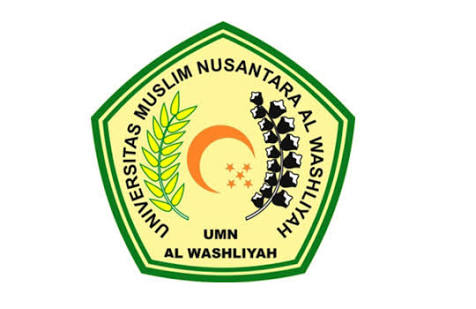 PRODI BIMBINGAN KONSELINGFAKULTAS KEGURUAN DAN ILMU PENDIDIKAN UNIVERSITAS MUSLIM NUSANTARA AL-WASHLIYAH MEDAN 2021HUBUNGAN KEGIATAN EKSTRAKULIKULER PALANG MERAH REMAJA  (PMR)  DENGAN PRESTASI BELAJAR SISWA  DI MAN 1 DELI SERDANG TAHUN AJARAN 2020-2021Skripsi  ini Diajukan sebagai Syarat Untuk Memperoleh Gelar Sarjana Pendidikan Pada Jurusan Ilmu Pendidikan Program Studi Bimbingan KonselingOlehRANTI ANGGRAININPM: 171414070PRODI BIMBINGAN KONSELINGFAKULTAS KEGURUAN DAN ILMU PENDIDIKAN UNIVERSITAS MUSLIM NUSANTARA AL-WASHLIYAH MEDAN 2021